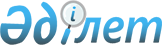 Қалалық мәслихаттың кейбір шешімдерінің күші жойылды деп тану туралыАлматы облысы Қапшағай қалалық мәслихатының 2015 жылғы 15 шілдедегі № 50-212 шешімі      "Нормативтік құқықтық актілер туралы" Қазақстан Республикасы Заңының 40 бабының 2 тармағының 1) тармақшасына сәйкес, Қапшағай қалалық мәслихаты ШЕШІМ ҚАБЫЛДАДЫ:

      Қосымшаға сәйкес қалалық мәслихаттың кейбір шешімдерінің күші жойылды деп танылсын.

 Қалалық мәслихаттың күші жойылған шешімдерінің тізімі
					© 2012. Қазақстан Республикасы Әділет министрлігінің «Қазақстан Республикасының Заңнама және құқықтық ақпарат институты» ШЖҚ РМК
				
      Қалалық мәслихат

      сессиясының төрағасы

Р. Сагитдинов

      Қалалық мәслихаттың

      хатшысы

Қ. Ахметтаев
Қапшағай қалалық мәслихатының 2015 жылғы 15 шілдедегі "Қалалық мәслихаттың кейбір шешімдерінің күші жойылды деп тану туралы" № 50-212 шешіміне қосымшаРет-тік №

Шешім нөмірі және күні

Шешімнің атауы

Әділет басқармасында тіркелген күні

 

1

2012 жылғы 

11 желтоқсандағы №10-50

"Қапшағай қаласы мәслихатының аппараты" мемлекеттік мекемесінің Ережесін жаңа редакцияда бекіту туралы

2

2013 жылғы 

20 желтоқсандағы 

№ 27-113

 

Қапшағай қаласының 2014-2016 жылдарға арналған бюджеті туралы

2013 жылғы 

30 желтоқсан 

№ 2543

3

2014 жылғы

10 ақпандағы

№ 28-118

 

Қапшағай қалалық мәслихатының 2013 жылғы 20 желтоқсандағы "Қапшағай қаласының 2014-2016 жылдарға арналған бюджеті туралы" №27-113 шешіміне өзгерістер енгізу туралы

2014 жылғы 

19 ақпан 

№ 2584

 

4

2014 жылғы

04 сәуірдегі

№ 30-130

 

Қапшағай қалалық мәслихатының 2013 жылғы 20 желтоқсандағы "Қапшағай қаласының 2014-2016 жылдарға арналған бюджеті туралы" №27-113 шешіміне өзгерістер енгізу туралы

2014 жылғы 

14 сәуір 

№ 2653

 

5

2014 жылғы 

05 мамырдағы

№33-146

Қапшағай қалалық мәслихатының 2013 жылғы 20 желтоқсандағы "Қапшағай қаласының 2014-2016 жылдарға арналған бюджеті туралы" №27-113 шешіміне өзгерістер енгізу туралы

2014 жылғы 

19 мамыр 

№ 2713

 

6

2014 жылғы

05 тамыздағы

№ 36-160

Қапшағай қалалық мәслихатының 2013 жылғы 20 желтоқсандағы "Қапшағай қаласының 2014-2016 жылдарға арналған бюджеті туралы" №27-113 шешіміне өзгерістер енгізу туралы

2014 жылғы 

13 тамыз 

№ 2811

 

7

2014 жылғы

15 қазандағы

№ 40-171

Қапшағай қалалық мәслихатының 2013 жылғы 20 желтоқсандағы "Қапшағай қаласының 2014-2016 жылдарға арналған бюджеті туралы" №27-113 шешіміне өзгерістер енгізу туралы

2014 жылғы 

24 қазан 

№ 2879

 

8

2014 жылғы

21 қарашадағы

№ 41-173

Қапшағай қалалық мәслихатының 2013 жылғы 20 желтоқсандағы "Қапшағай қаласының 2014-2016 жылдарға арналған бюджеті туралы" №27-113 шешіміне өзгерістер енгізу туралы

2014 жылғы 

02 желтоқсан 

№ 2937

 

